Анекс 1 - Преглед на карти во ГИС форматНадворешна граница на заштитеното подрачје 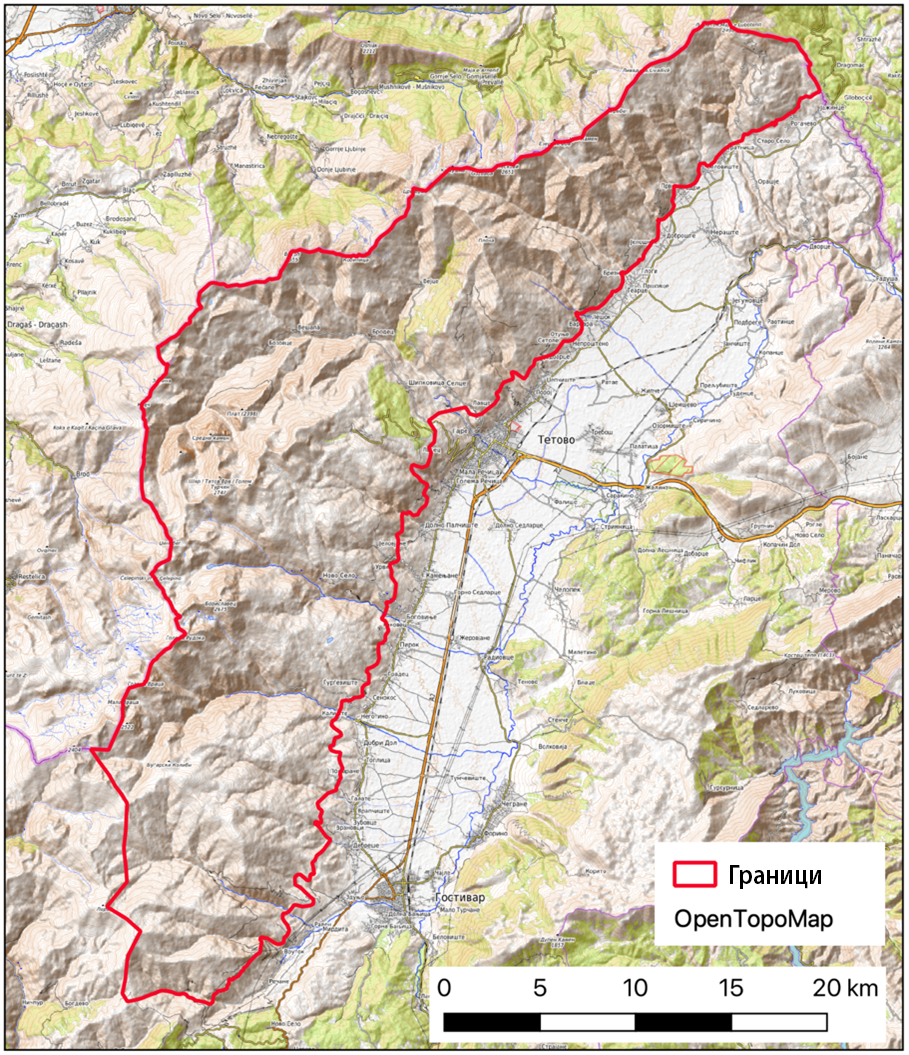 Зонирање на Националниот парк 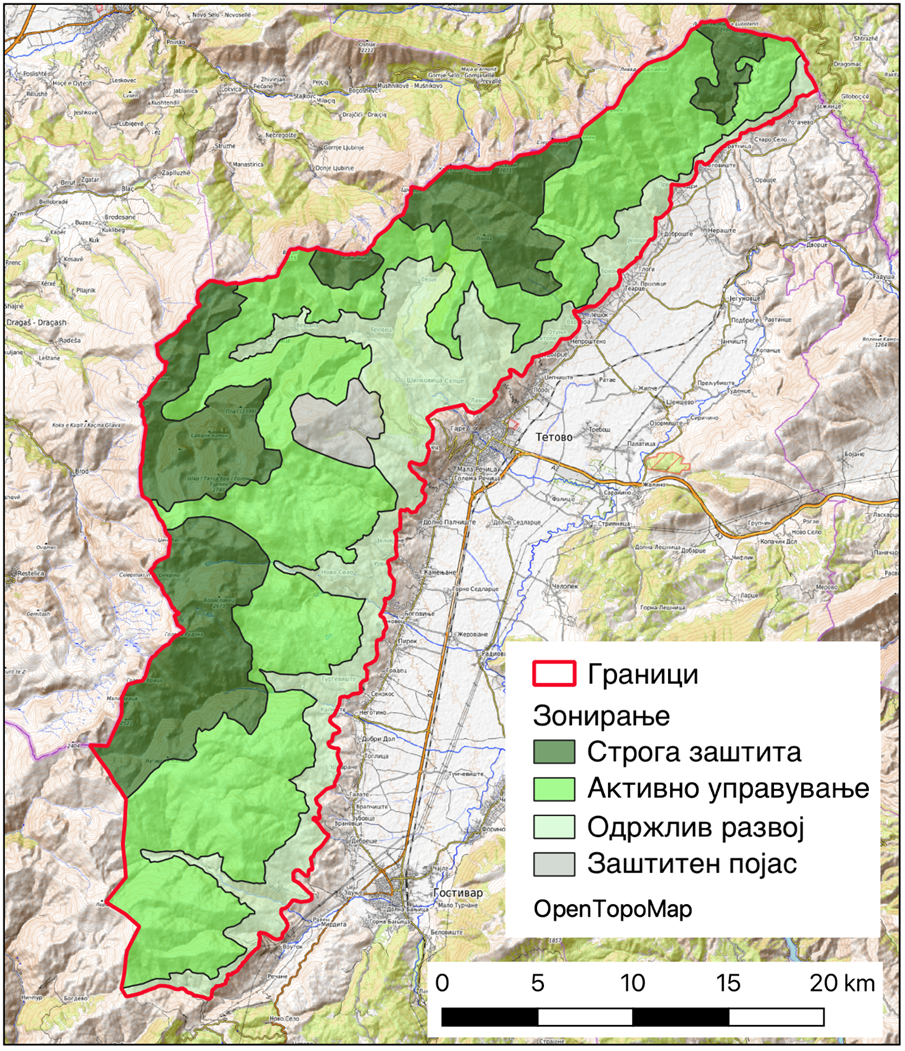 